Meno žiaka:Trieda:Slovenský jazyk od 15. 3. do 19. 3. 2021Vypracovala: Mgr. Silvia DikejováČítaj a zakrúžkuj všetky dz:Zábava a prácaD a z sú kamaráti. Spolu chodia na prechádzky. V lese zbierajú rýdziky. Na potoku si stavajú hrádzu. Aj sa spolu hrajú. Na ihrisku vyhadzujú a prehadzujú loptu. Hrajú hádzanú. Keď sa vrátia hladní domov, chutí im hovädzia polievka a halušky s bryndzou. Pomáhajú aj rodičom. Prehádzať uhlie do pivnice je pre nich hračka. Nahádzať kôš plný dreva a zakúriť do pece zase zábava. Vypíš z článku slová, v ktorých je písmeno dz:Vyhľadaj a zakrúžkuj v nasledujúcich slabikách Dz a dz:Dza, Do, Du, Dzi, Ci, Di, Dzu, Po, Ra, Dze, De, do, po, bo, dzo, co, zo, dza, ba, za, dze, be, ze                                                                                                                                    Prečítaj nahlas a zakrúžkuj písmená Dz, dz:Bol jeden gajdoš,
čo gajdoval za groš.
A to všetko dziny - dziny,
od dzedziny do dzedziny.Pomenuj obrázok. Slovo napíš pod obrázok na linajku: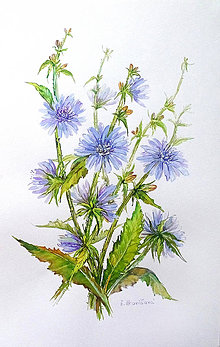 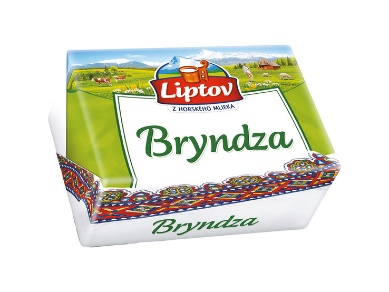 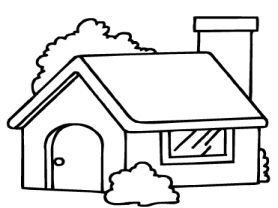 
___________________________________________________________________________....................................................................................................................................................___________________________________________________________________________Vety prepíš písaným písmom:Chlapci hrajú hádzanú.
___________________________________________________________________________....................................................................................................................................................___________________________________________________________________________Dievčatá si prehadzujú loptu.
___________________________________________________________________________.....................................................................................................................................................___________________________________________________________________________Čítaj a zakrúžkuj všetky dž:Hladní chlapciJano s Jožom prišli domov hladní a smädní. Jano si natrel džem na chlieb. Veľmi mu chutil. Zobral si ešte raz, až nakoniec zjedol všetok džem. Jožo sa napil džúsu z džbánu. Džús mu tak zachutil, že ho všetok vypil. Prečítaj a potom prepíš slová na písané:Zakrúžkuj písmená Dž, dž v nasledujúcich slovách: kačka    džbán    ďateľ    džem    čaj    káva   džús hádže    hľadí    sádže    sedí    hľadá    presádzaPomenuj obrázok. Slovo napíš pod obrázok na linajku.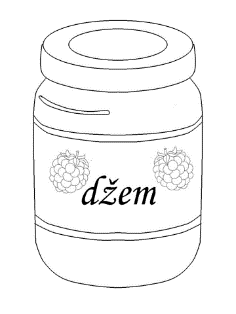 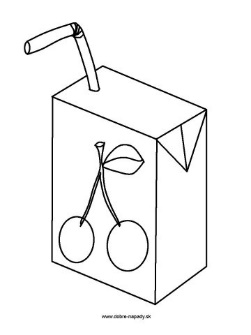 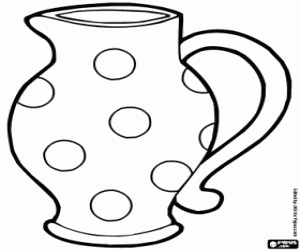 ___________________________________________________________________________.....................................................................................................................................................___________________________________________________________________________Vety prepíš písaným písmom:Julka namaže džemom chlieb.
___________________________________________________________________________.....................................................................................................................................................___________________________________________________________________________Jožo vypil všetok džús.
___________________________________________________________________________.....................................................................................................................................................___________________________________________________________________________Mamka sádže buchty do pece.
___________________________________________________________________________.....................................................................................................................................................___________________________________________________________________________Čítaj a zakrúžkuj všetky x:TaxíkXeňa a Alexander sú súrodenci. Čakajú pred školou na strýka Maxa. Strýko Max je taxikár. Už je tu! To je krásny taxík. Vpredu má tabuľu TAXI. Xeňa a Alexander si sadnú dozadu. Keď Alexander vyrastie, bude taxikárom ako strýko Max. Vypíš z článku slová, v ktorých je písmeno x:Vyhľadaj a zakrúžkuj v slovách písmená X a x:Xénia     Alexander    Ajax    Xavér    mixér    ocko   láska   taxík    fixka    boxer    macko    texasky           Pomenuj obrázok. Slovo napíš pod obrázok na linajku:          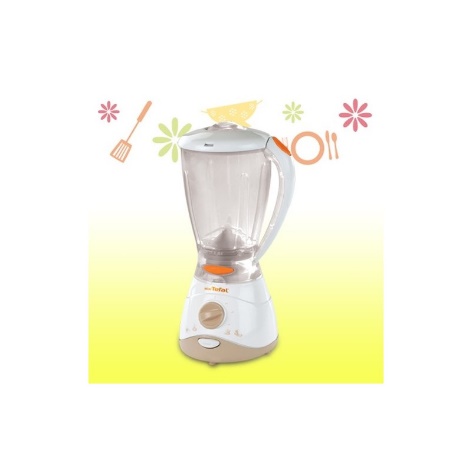 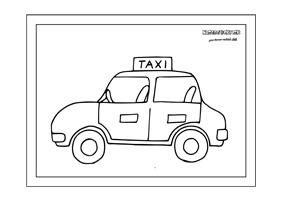 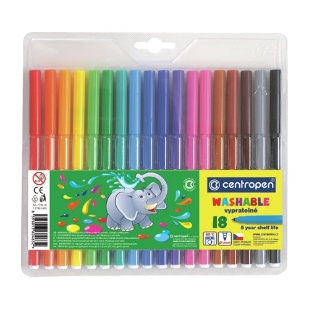 ___________________________________________________________________________.....................................................................................................................................................___________________________________________________________________________Doplň do slov písmená k, s alebo x:bo_					_áva				_omárAle_ander			mú_a				ko_a_énia				ru_a				pe_mi_ér				_ura				_lonOznač  DZ  modrou  a  X  červenou: Čítaj a potom prepíš vety na písané:V komíne sa usadzujú sadze.Na obed bude hovädzia polievka. V džbáne bol malinový džús.  Strýko Max je taxikár.Xeňa a Alexander sú súrodenci. Prečítaj slová a prepíš na písané: Meno žiaka:Trieda:Matematika od 15. 3. do 19. 3. 2021Vypracovala: Mgr. Silvia DikejováDoplň do 10 chýbajúce číslo:9   +	   =   10				6   +   	     =   10 7   +         =   10				2   +           =   10 5   +         =   10				3   +           =   10 4   +         =   10				8   +           =   101   +         =   10				7   +           =   10 		Najprv si znázorni a potom rozlož čísla na dva sčítance:Znázorni príklady predmetmi a vypočítaj:Vypočítaj:9   +   4	   =   				9   +   3     =    9   +   2    =   				9   +   5     =    9   +   8    =   				9   +   6     =    9   +   7    =   				9   +   2     =   9   +   9    =   				9   +   4     =    	Vypočítaj slovnú úlohu:V triede bolo 9 chlapcov a 6 dievčat. Koľko detí bolo spolu v triede?Chlapcov: ______Dievčat: _______Spolu: _______________						V triede bolo spolu ____ detí.Znázorni príklady predmetmi a vypočítaj:Vypočítaj:8   +   4	   =   				8   +   3     =    8   +   2    =   				8   +   5     =    8   +   8    =   				8   +   6     =    8   +   7    =   				8   +   2     =   8  +   9    =   				8   +   4     =    	Vypočítaj slovnú úlohu:V ZOO mali 8 slonov a 4 žirafy. Koľko veľkých zvierat mali v ZOO spolu?Slony: ______Žirafy: _______Spolu: _______________	V ZOO mali spolu ____ veľkých zvierat. Znázorni príklady predmetmi a vypočítaj:Vypočítaj:7   +   6	   =   				7   +   8     =    7   +   4    =   				7   +   5     =    7   +   8    =   				7   +   6     =    7   +   7    =   				7   +   4     =   7  +    9    =   				7   +   7     =    	Vypočítaj slovnú úlohu:Miško mal 7 červených a 8 žltých autíčok. Koľko autíčok mal Miško spolu?Červených: ______Žltých: _______Spolu: _______________	Miško mal spolu ____ autíčok.  Meno žiaka:Trieda:Vecné učenie od 15. 3. do 19. 3. 2021Vypracovala: Mgr. Silvia DikejováPovolanie je činnosť, ktorú človek vykonáva ako zamestnanie.Zamestnanie je označenie práce, ktorú človek vykonáva pre seba a pre druhých za peňažnú alebo inú odmenu.Na povolanie sa človek pripravuje učením sa v škole. Povolanie – predavačka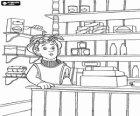 medzapovedzdžemjedznevädzahádžesadzedžbánbryndzavládzedžúsvychádzkadzbxgdzfdžxuxrdzmkxdzsdzzdHxfgdžemhádzaťXéniataxíkhrádzafúrafúrikpraxdžbánchýbaťtigerdžúskuchyňaXavérvládzejedz sádževládzeAlexmixér9 + 89 + 39 + 59 + 29 + 48 + 68 + 88 + 58 + 38 + 77 + 67 + 87 + 57 + 47 + 7